Avis sur étudiant Mobilité internationale dans le master meefLa procédure est la suivante :Noter le nom d’un enseignant différent sur chaque avis. Contacter cet enseignant pour qu’il complète l’avis.Déposer en ligne les avis complétés sur le formulaire de candidature.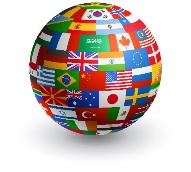 Pour toutes questions, contactez par mail le Bureau des Relations Internationales de l’INSPÉ Centre Val de Loire : international.inspe@univ-orleans.fr)Nom et prénom de l’étudiantEtablissements pour lesquelsl’étudiant pose sa candidaturePaysAvis très favorableAvis favorableAvis favorableAvis réservéAvis défavorableNiveau de langue du pays d’accueil Enseignant sollicité pour émettre un avisEnseignant sollicité pour émettre un avisRemarques éventuelles (niveau, assiduité, travail…)Remarques éventuelles (niveau, assiduité, travail…)Remarques éventuelles (niveau, assiduité, travail…)Remarques éventuelles (niveau, assiduité, travail…)Remarques éventuelles (niveau, assiduité, travail…)